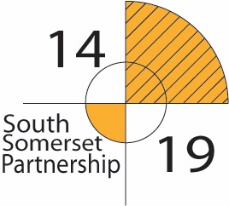 South Somerset 14-19 PartnershipInvitation to Tender for Careers Education, Information, Advice & Guidance (CEIAG) Service ContractFebruary 2018The South Somerset 14-19 Partnership is a Partnership of Secondary Schools, Yeovil College, the South Somerset Partnership School (PRU) and Yeovil Special Schools.  Careers Education, Information, Advice & Guidance (CEIAG) is a key aspect of the Partnership’s work – with annual initiatives including the South Somerset 14-19 Partnership Careers Fair (now in its seventh year), the Aspiration raising Future Forward Month, the Year 8 My Future two-day event and, most recently, the Talent Academy programme.Currently 8 schools within the Partnership use an external contractor to provide a range of CEIAG services for students from Year 8 - to meet a range of their statutory CEIAG duties.  The current three-year contract expires on the 31st August 2018 and the Partnership has decided to re-tender the contract, to ensure that, moving forward, it reflects and meets key aspects of the new DfE’s CEAIG Guidance (‘Careers Strategy: making the most of everyone’s skills and talents’ - December 2018) and the accompanying Statutory Duties (‘Careers Guidance and access for education and training providers’ - January 2018).Therefore, we are looking to engage and work with a provider of CEIAG services to help us deliver a new CEIAG contract from 1st September 2018.  A key part of the contract will be the provision and allocation of Personal Advisors who can deliver 1:1 guidance and group work to young people from Year 8 upwards in each of the participating schools.  Evaluation Criteria will include:Details of the organisation’s management, operational and supervisory structureThe organisation’s experience in delivering CEIAG in the school sectorThe organisation’s local knowledge and capacity to deliver relevant and impartial CEIAGDelivery models and methods of recording a young person’s CEIAG activityDetails of professional development and infrastructure support.If you are interested in receiving more details about the Specification and the timescales for implementation, please contact the Partnership’s Director Julie Young in the first instance at julie.young@yeovil.ac.uk  It is the Partnership’s intention to interview and award the tender by the end of May 2018.Dr Julie Young